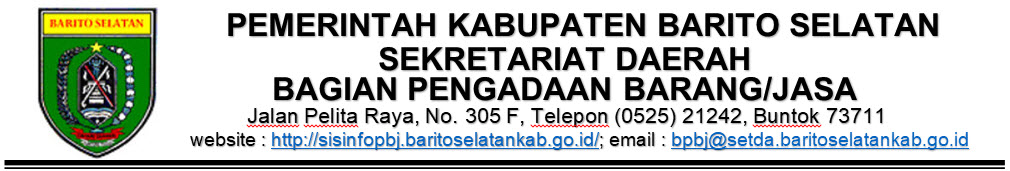 PENGUMUMAN TENDERPEKERJAAN KONSTRUKSI BADAN USAHA DENGAN PASCAKUALIFIKASI SATU FILEMETODE EVALUASI HARGA TERENDAH DENGAN SISTEM GUGURNOMOR : PK.056/005/POKMIL/2019Berdasarkan Peraturan Presiden Nomor 16 Tahun 2018 tentang Pengadaan Barang/Jasa Pemerintah, Perarutan Lembaga Kebijakan Pengadaan Barang/Jasa Pemerintah Nomor 9 Tahun 2018 Tentang Pedoman Pelaksanaan Pengadaan Barang/Jasa Pemerintah Melalui Penyedia dan Peraturan lainnya yang sifatnya turunan dari Peraturan Presiden Nomor 16 Tahun 2018 tentang Pengadaan Barang/Jasa Pemerintah maupun peraturan penunjang pelaksanaan Tender ini, Kelompok Kerja Pemilihan Dilingkungan Pemerintah Kabupaten Barito Selatan pada Bagian Pengadaan Barang/Jasa (BPB/J) Sekretariat Daerah Kabupaten Barito Selatan melaksanakan Tender Pekerjaan Konstruksi Badan Usaha, Pascakualifikas Satu File, Metode Evaluasi HargaTerendah, Dengan Sistem Gugur :Dengan ketentuan :Persyaratan peserta pada Tender ini terbuka untuk penyedia yang teregistrasi dan memenuhi persyaratan kualifikasi sebagaimana tercantum pada laman website http://lpse.baritoselatankab.go.id;Jadwal Pelaksanaan Pengadaan dapat dilihat pada laman website http://lpse.baritoselatankab.go.id; danDokumen Tender dapat diunduh dalam bentuk softcopy pada laman website http://lpse.baritoselatankab.go.id.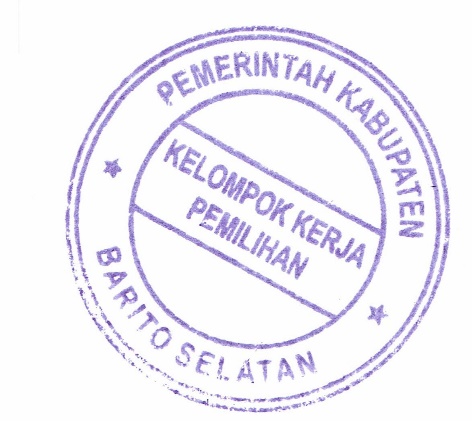 Demikian untuk diketahui sebagaimana mestinya,    terima kasih.Buntok,  14 Oktober  2019ttdKelompok Kerja PemilihanPenataan Kawasan Taman Stadion Batuah (Perubahan)Kode RUP:221923112Nama Paket:Penataan Kawasan Taman Stadion Batuah (Perubahan)Nilai HPS:Rp. 965.000.000,- (Sembilan Ratus Enam Puluh Lima Juta Rupiah)Lokasi:Kecamatan Dusun SelatanSumber Dana:DPA Dinas Pekerjaan Umum dan Penataaan Ruang Kabupaten Barito Selatan Tahun Anggaran 2019 (Perubahan)Website Informasi BPB/J:http://sisinfopbj.baritoselatankab.go.idWebsite aplikasi SPSE:http://lpse.baritoselatankab.go.id